Cost-Effectiveness ratio for comparing social and health policiesCARLOTTA GALEONEDipartimento di Scienze Cliniche e di Comunità, Università degli Studi di MilanoDipartimento di Epidemiologia , IRCSS, Istituto di Ricerche Farmacologiche “Mario Negri”, Milanocarlotta.galeone@unimi.itANGIOLA POLLASTRIDipartimento di Statistica e Metodi Quantitativi, Università degli Studi di Milano-Bicocca.angiola.pollastri@unimib.itAbstractAnalysis of the incremental cost-effectiveness ratio (ICER) is an important part of the social and health decision-making process because ICER is used to obtain simultaneous information on cost and effectiveness of a new intervention when compared to another one.Despite increasing use of the ICER, studies on its statistical methodology have still not been sufficiently developed. In particular, the calculation of the confidence interval for the ICER is fundamental to take into account the uncertainty due to differences in samples. In this paper, a new parametric technique for the construction of confidence intervals for the ICER is proposed. It is based on distribution of the ratio of two correlated normal variables. The method discussed always exists, despite the degenerate cases of classical parametric method proposed by Fieller for which the classical region is not an interval. Computation of the confidence intervals proposed in the present paper may also be achieved  in a feasible way.KeywordsIncremental cost-effectiveness ratio, distribution of the ratio of two correlated normal r.v., confidence intervals for the ratio.INTRODUCTIONAnalysis of the incremental cost-effectiveness ratio (ICER) is an important part of the social and health decision-making process because ICER is used to obtain simultaneous information on cost and effectiveness of a new intervention when compared to another one.ICER is used in several social and health studies, including the comparisons of different interventions to avoid social exclusion, antisocial behavior problems (Muntz et al., 2004) or dyslexia.Despite the increasing use of the ICER, studies on its statistical methodology have still not been sufficiently developed. When comparing two competing interventions, confidence intervals (CI) for ICER provide information on the level of uncertainty in the point estimates. The non-parametric bootstrap method is often used to find the CI for ICER, even if it does not consider the shape of distribution of the ratio. Another widely used parametric method was proposed by Fieller (1932, 1954). The limit of this method is that does not produce always  bounded intervals for ICER  because it is based on a second order equality and the solution may have none, one or two solutions according to the situation in which  the discriminant is negative, null or positive.In this paper, we presented a new parametric technique for construction of CIs. This method is based on the same parametric assumptions of the Fieller method for constructing CIs and it is based on the exact distribution of the ICER, i.e. the distribution of the ratio of two correlated normal random variables (r.v.).INCREMENTAL COST-EFFECTIVENESS RATIOThe ICER is given by                                                                                                  (1)where the numerator is the difference between the cost of the new treatment and the standard one and the denominator is constituted by the difference between the  effectiveness of the treatments to be compared.Often the denominator used to evaluate the effectiveness of a new health intervention as compared to another is expressed as follow:                                                                                      (2)where QALY is the number of years of life that would be added by the new intervention.In this situation, R represents the cost to be paid to increase the life by one year if the new procedure is used instead of the standard one.Let us consider an experiment in which in the control group we observe  participants and in the group where we test the new intervention we consider  participants.The ICER may be estimated  by the ratio                                                                                                       (3)We may have the following alternatives:- The new intervention is less expensive and more effective, so it is preferable to the control situation. R represents the cost per additional outcome achieved by the treatment.- The intervention proposed is more expensive and less effective than the traditional one, so it must be rejected. The absolute value of R reflects the cost per additional outcome achieved by the control approach. -    The experimental intervention is more expensive and more effective, so it is worth to evaluate the ICER.- The ICER must be examined because the new intervention is less expensive but also less effective than the traditional one.The expected value and the variance of the numerator of the estimator are                   (4)The expected value and the variance of the denominator are                 (5)The covariance, given the independence of the observations in the two groups, is given byThe correlation coefficient between the r.v. of the numerator and the one of the denominator is               .          (6)     The numerator and the denominator of , if the number of observations in each of the two groups is not too small, may be approximated to normal distributions. The parameters considered above may be estimated through the ML estimators of a bivariate correlated normal (BCN) r.v.In the above situation, the estimator  may be approximated by the ratio of two correlated normal r.v.THE CONFIDENCE INTERVALS  FOR ICER BASED ON THE EXACT DISTRIBUTION OF THE ESTIMATOR In order to propose a method for constructing  confidence intervals around the ICER, we consider, first of all, the distribution of the ratio of two correlated normal r.vs.The distribution  of the ratio of two correlated normal r.v.Let us consider a BCN r.v. .The r.v.   has the cumulative density function (CDF) given by (Aroian and Oksoy, 1986)                                       (7), where,, ,and  is the bivariate normal integral according to the indication of Kotz et al. (2000).An alternative formula (Oksoy, Aroian, 1994) for involving the  function of Nicholson (1943) is                                    (8)whereRemembering the  function of Owen (1956) ,it has been easy to find (Pollastri,Tulli, 2012) the following formula                                            (9)                                                                                                                Confidence intervals for the ICERIn her PhD thesis (2007), Galeone proposed a new approach, called the exact distribution method, to construct the CI for , the ratio of two means, based on the inverse CDF of Wn.  This approach always guarantees the existence of bounded CIs, since the CDF is a monotonic non-decreasing function that can be inverted with computational methods. The (1-α) confidence interval of  .obtained by inversing the CDF of W, is given by                                                                                      (10)where  and  are the estimators (Galeone and Pollastri, 2008) of  and the  quantile of the r.v. .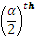 An alternative approach to obtain the CI for the ratio of the means in a bivariate normal distribution was proposed by Fieller (1940; 1954) known as “Fieller’s theorem”. Calculation of the CI is relatively simple and this approach has been used as a touchstone by several authors (f.i., see Kendall and Stuart 1972), because of its importance in examining the general techniques for constructing CIs using resampling techniques, such as the jackknife or bootstrapping. However, the existence of a bounded (1-α)% CI for  is not  always guaranteed with Fieller’s theorem and practical interpretation of the results is impossible in these cases. Gardiner at al. (2001) proved that the CI is bounded if, and only if, the estimated mean value at denominator  is significantly different from zero at level α. Returning to the problem of building the CI for the ICER and remembering that, in the above conditions, it is possible to writethe estimator of the ICER                                                                                                                         (11)is approximately distributed as a ratio of two correlated normal r.v.. The CDF is indicated by It is possible to compute the CI as follows:                                                               (12)whereare the quantiles of the ratio of two correlated normal r.v..The procedures and functions for constructing confidence intervals using the exact distribution method may be implemented using, for instance, Matlab (Galeone, Pollastri, 2012) or R code (De Capitani, Pollastri, 2012) or Fortran+IMSL.CONCLUDING REMARKSThe calculation of the CI for the ICER is fundamental to take into account the uncertainty due to differences in samples. The new parametric technique for construction of CIs for ICER here presented  is based on the same parametric assumptions of the Fieller method.  Even if the Fieller method is easier from a computational point of view as compared to the new one, when the incremental effectiveness is closed to zero the CIs obtained with the Fieller method are not bounded and for this reason this method is not always relevant. The procedures and functions for constructing CIs with this new parametric method are already available in Matlab and R code as indicated before.Any decision about a new intervention must also be qualitative. The choice between two interventions is very often sensitive, because there are also ethical considerations involved in people’s health and solving social problems. Sustainability of the new intervention must be considered very carefully. The new policy must be discussed by the maximum experts in the field of intervention in order to arrive at a decision based on collective responsibilityconsidering also the value of the ICER and of its uncertainty. REFERENCESAroian L. A., The distribution of the quotient of  two correlated random variables, “Proceedings of the Am. Stat. Ass. Business and Economic Section”, 1986.Brenna A., Manuale di Economia sanitaria, CIS Editore, Milano, 2003.Chaudary M. A., Sally C. S., Estimating confidence intervals for cost-effectiveness ratios: an example from a randomized trial, “Statistics in Medicine”, 1447-1458, 1996, nr 15.Cochran W. C., Sampling Techniques, John Wiley and Sons, New York, III ed., 1997.De Capitani L., Pollastri A., The R-code for computing the CDF and the df of the ratio of two correlated Normal rv, “Working paper n. 234 Dipartimento Statistica e Metodi Quantitativi Università Milano-Bicocca”, 2012.Fieller E. C., The distribution of the index in a normal bivariate population, “Biometrika” 24 (3/4), 428-440, 1932, nr 24(3/4).Fieller E. C., Some problems in interval estimation, “Journal of the Royal Statistical Society”, Series B (Methodological) 16 (2), 175-185, 1954 ,nr 16(2).Galeone C., On the ratio of two normal random variables, jointly distributed as a bivariate normal, “Phd Thesis”, Università degli Studi di Milano-Bicocca, 2007.Galeone C., Pollastri A., Estimation of the quantiles of the ratio of two correlated normals, “Proceedings of XLIV Riunione scientifica della Società Italiana di Statistica”, 2008.Galeone C., Pollastri A., Confidence intervals for the ratio of two means using the distribution of the quotient of two normals, “Statistics in Transition”, 13(3), 451-472, 2012.Galeone C., Pollastri A., Reina G., Bioequivalence assessment from crossover data: a new approach for the construction of confidence intervals or the ratio of two formulation means,” Atto del convegno nazionale SISMEC”, (ed. G. Corrao), CLEUP, Padova, pp.261-266, 2007.Gardiner J. C., Huebner M. e A., On parametric confidence intervals for the cost-effectiveness ratio, “Biometrical Journal” , 283-296, 2001, nr.43(3).Gold M. R., Siegel J. E., Russel L. B., Weinstein M. C., Cost-effectiveness in Health and Medicine, “Oxford University Press”,  New York, 1996.Kendall M.G., Stuart A., The advanced Theory of Statistics, Griffin, London, 1972.Kotz S, Balakrishnan N, Johnson NL, Continuous Multivariate Distributions. Wiley, New York,2000.Laska E. M., Meisner M. e A., Statistical inference for cost-effectiveness ratios, “Health Economics”, 229-242, 1997, nr. 6(3).Muennig P., Cost-effectiveness analysis in health: a practical approach, John Wiley, S. Francisco, 2008.Muntz R., Hutchings J., Rhianmon-Tudor E., Hounsome B., O’Ceillearchair A., Economic evaluation of treatments for children with severe behavioral problems, “The Journal of mental health policy and economics”, 1-13, 2004, nr.7.Nicholson, C., The probability Integral for Two variables. “Biometrika”, 59-72, 1943, n.33.Oksoy, D., Aroian, L.A., The quotient of two correlated normal variables with applications, “Comm. Stat. Simula.” ,223-241, 1994, nr 23(1).Owen, D.B. Tables for computing Bivariate Normal Probabilities. “Annals of Mathematical Statistics”, 1075-1090 ,1956, nr 27.Pollastri A., Tulli V., Considerations about the quotient of two correlated normals, “Procendings of the XLVI Scientific Meeting SIS”, Roma, 2012 Polsky D., Glick H. A., Wilke R., Schulman K., Confidence intervals for cost-effectiveness ratios: a comparison of four methods, “Health Economics”, 243-253, 1997, nr 6.        